Carl Friedrich Gauss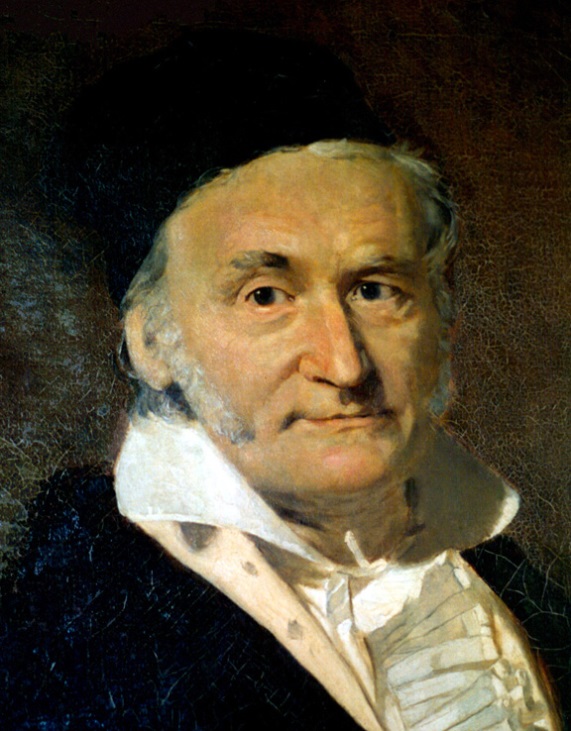 1777-1855Gauss was born in Brunswick, Germany, on April 30, 1777Considered to be the greatest German mathematician of the nineteenth centuryHis discoveries and writings influenced and left a lasting mark in the areas of number theory, astronomy, geodesy, and physics, particularly the study of electromagnetism.He found that a regular polygon with 17 sides could be drawn using just a compass and straight edgeHe submitted a proof that every algebraic equation has at least one root or solution. This theorem had challenged mathematicians for centuries and is called "the fundamental theorem of algebra".https://www.youtube.com/watch?v=Prc7h8lyDXg video of Carl Guass school math add 1-100